Day onehe    he     he    he    he    he    he    he    heshe   she     she    she    she    she    she    I     I    I    I    I    I    I    I    I    I    I    I    IDay twobe   be    be    be    be    be    be    be    be  do    do    do    do    do    do    do    do    doam     am     am    am    am    am    am    am    Day three and four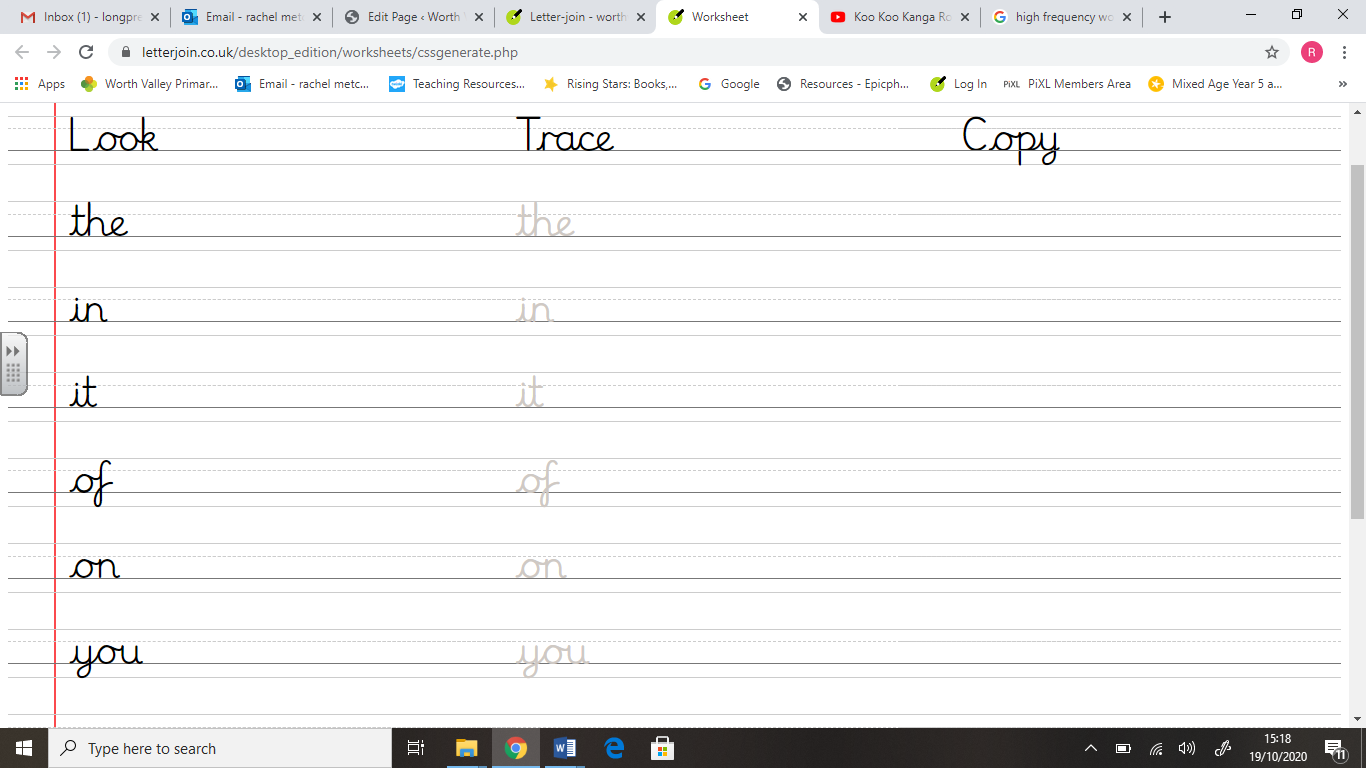 